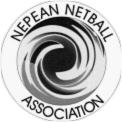 All netballers have a responsibility to practice good sporting behaviourPlay by the rulesKnow the rulesRead the Netball Australia “Official Rule Book” every yearPlay fairly and safelyAbide by decisions, without argument or bad temperCaptains have the right to approach an umpire during an interval or after the game for clarification of a rule.Approach the umpire in a courteous and polite wayCooperate with your coach, team mates, opponents and officialsVerbal abuse of officials or other players, deliberately fouling or provoking an opponent and throwing equipment is not acceptable or permittedTreat all players as you would like to be treatedEnsure that on and off the court, you behaviour is consistent with the principles of good sportsmanshipBe a patient and supportive player on the benchApplaud good play, by your team and opponentsBe a responsible team memberAlways be on timeIt is your responsibility to have all your registration and games money up to date.  Don’t wait for someone to ask you for the moneyEnsure you are always in correct uniform, so as not to disadvantage your team when you are not allowed on courtDo not engage in practices that affect behaviour and sporting performances (alcohol / drugs)Respect and acknowledge the contribution of those who create the opportunity for you to playVolunteers (administrators, scorers, timekeepers etc.)Your familyBe a good sport!